Team            Advantage     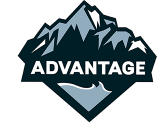 Schwimmtraining 		Frühjahr/ Sommer 2019       Jeweils Samstags 08.00 Uhr  – 10.00 Uhr        Treffpunkt:  Schwimmbad Herti  Zugwww.team-advantage.chFür Team Advantage Mitglieder ist der Eintritt am Samstag Morgen im Schwimmbad Herti kostenlos. Meldet euch an der Kasse, dass ihr Mitglied beim Team Advantage seid und tragt euch in die Anwesenheitsliste ein welche an dem Board neben dem Becken angebracht istBei Fragen zum Training, wendet euch bitte an den verantwortlichen Coach:Arthur Mathis				079 415 65 55			 arthur.mathis@bluewin.chDatumTreffpunkt26.01.2019Schwimmbad Herti ZugSPORTFERIEN23.02.2019Schwimmbad Herti Zug02.03.2019Schwimmbad Herti Zug09.03.2019Schwimmbad Herti Zug16.03.2019Schwimmbad Herti Zug23.03.2019Schwimmbad Herti Zug30.03.2019Schwimmbad Herti Zug06.04.2019Schwimmbad Herti ZugFRÜHLINGSFERIEN04.05.2019Schwimmbad Herti Zug11.05.2019Schwimmbad Herti Zug18.05.2019Schwimmbad Herti Zug25.05.2019Schwimmbad Herti ZugAUFFAHRTSFERIEN08.06.2019Schwimmbad Herti Zug15.06.2019Schwimmbad Herti Zug22.06.2019Schwimmbad Herti Zug29.06.2019Schwimmbad Herti ZugSOMMERFERIEN